Активно працювали у 2016-2017 н.році всі предметні методичні об’єднання  учителів.В 2016 - 2017 н. р. методичне об’єднання вчителів суспільних дисциплін  (учителі Феофанова С.П., Бірюкова І.В.) продовжувало працювати над розв’язанням  проблеми: “Удосконалення уроку шляхом особистісно – зорієнтованої системи навчання і виховання. Творчий розвиток учителя та учня”.ШМО вчителів історії було проведено тиждень історії і правознавства. В ході тижня було проведено екскурсії до Фастівського краєзнавчого музею, відвідали виставку «Семен Палій фастівський полковник» (7 – 8 класи), до  Фастівської міської ради (10 – 11 класи). 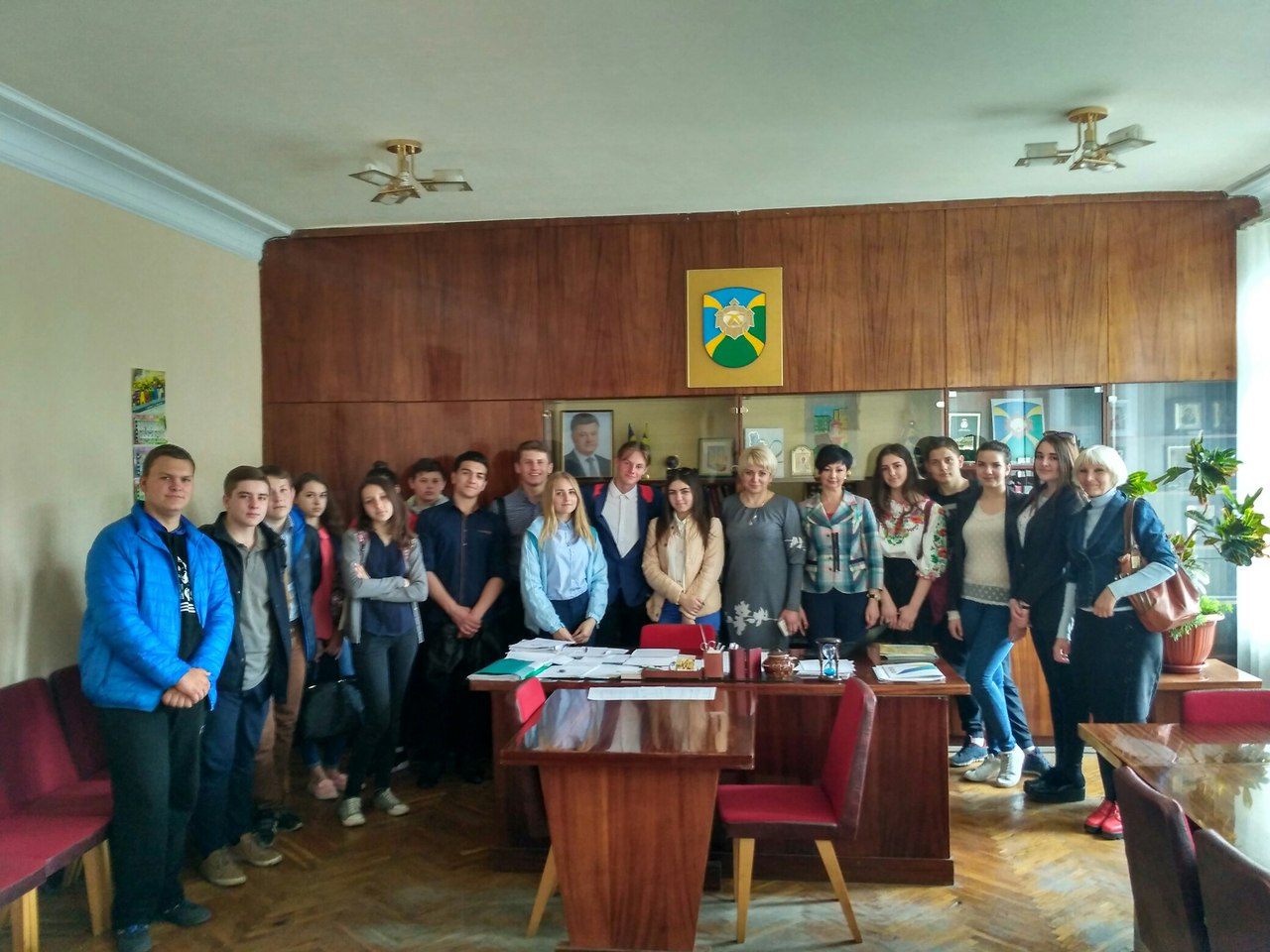 Протягом 2016 – 2017 н.р. були проведені Уроки Мужності, приурочені річницям визволення міста Фастова, Перемоги і Примирення, вшануванню пам’яті жертв Голодомору, річниці Революції Гідності, зустріч з воїнами АТО. Також учні 8 класів підготували урок -  реквієм «Голод 1932 1933рр. в Україні та Фастівщині», який презентували у міському музеї для учнів шкіл міста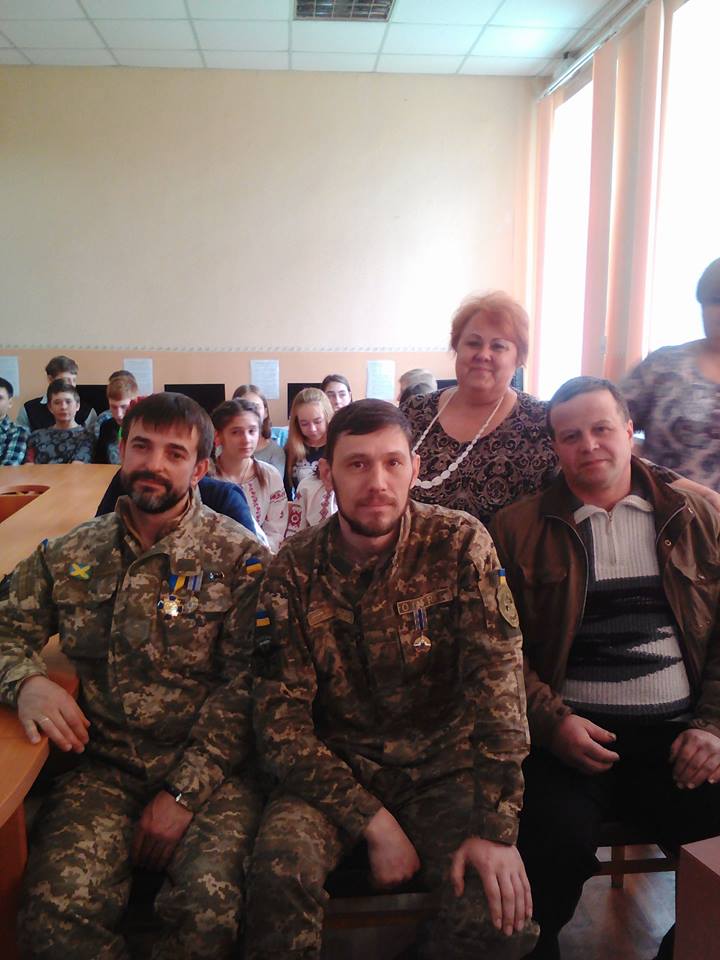 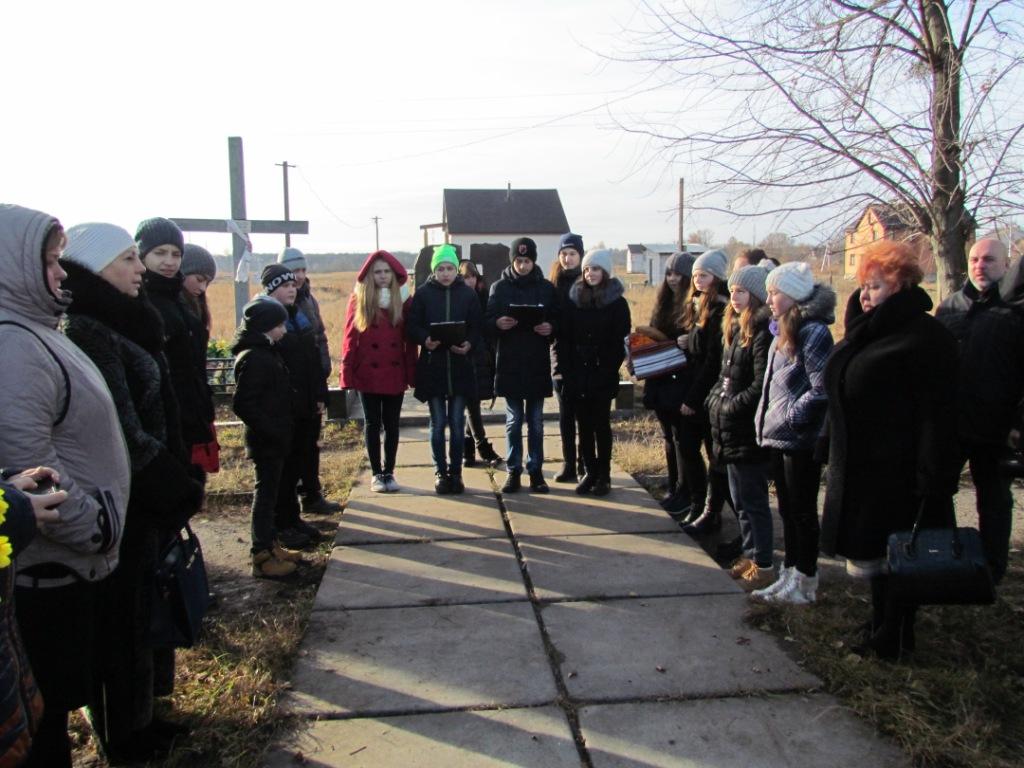 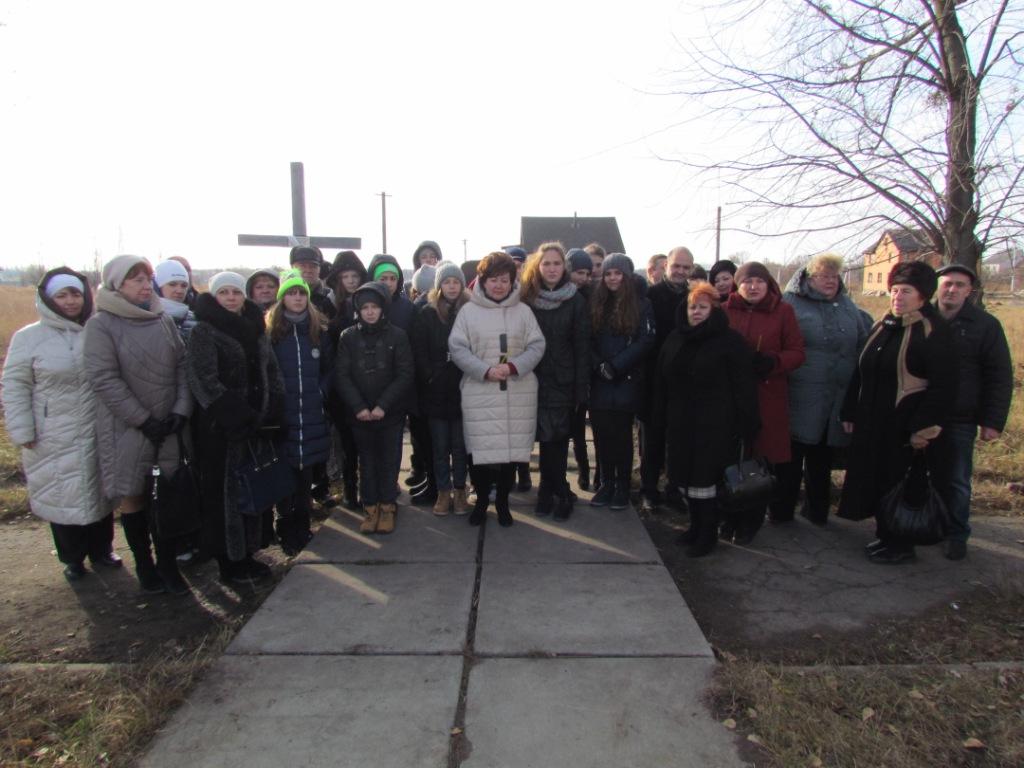 МО учителів математики та інформатики  (учителі Орловська О.І., Гончарова Т.І., Чіпко Л.Д., Наливайко С.О.) вміло поєднували на уроках знання з математики та ІКТ . Активно працювали над навчальними проектами.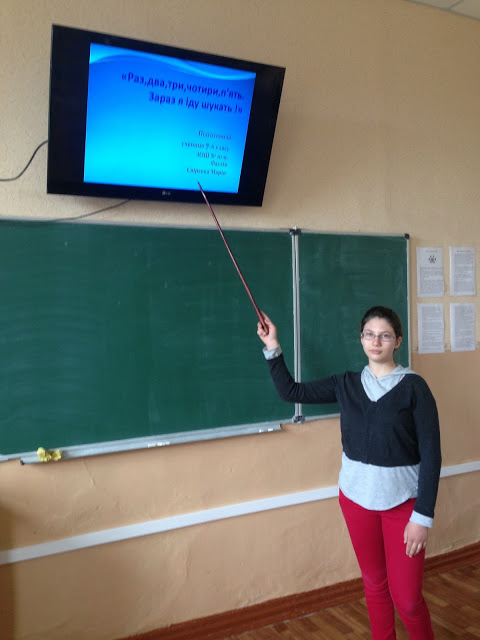 Брали участь у Арт-фестивалі комп’ютерної графіки, посіли два призові місця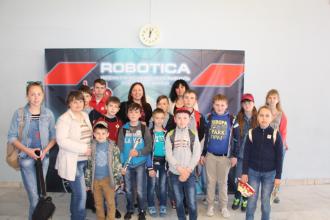 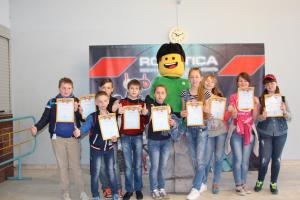 Проводили захід до Дня  безпечного Інтернету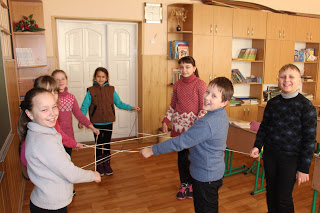 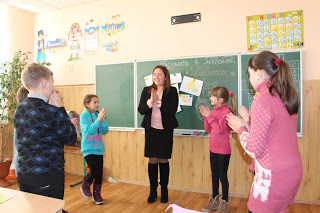 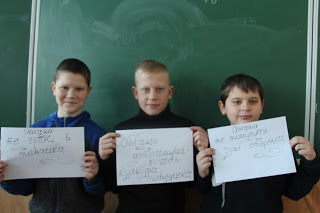 Брали участь у конкурсі «Година коду»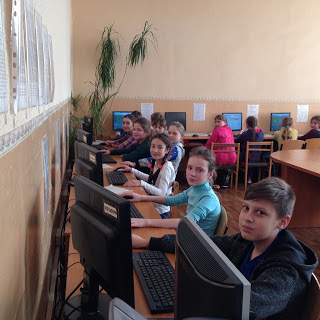 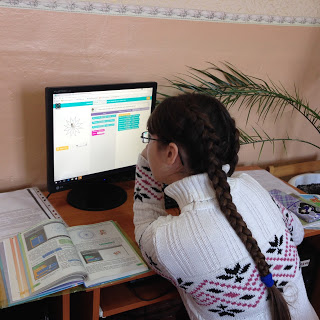 50 учнів школи взяли  участь у Міжнародній олімпіаді з математики «Кенгуру».Добрий результат показали  25 учнів. Методичне об’єднання вчителів художньо-естетичного циклу, фізичної культури та трудового навчання.Протягом 2016-2017 н. р. були проведені заплановані засідання методичного об’єднання вчителів,на яких обговорювалися організаційні та науково-методичні питання. Вчителі  методичного об’єднання ставлять перед собою проблему: «Розвиток творчих здібностей учнів шляхом особистісно зорієнтованого підходу з використанням інтерактивних методів навчання». Творчо працюючи мають такі результати.Основні досягнення за 2016-2017н.р.Третяк Людмила АнатоліївнаВиставка творчих робіт учениці 7-А класу Віценко Руслани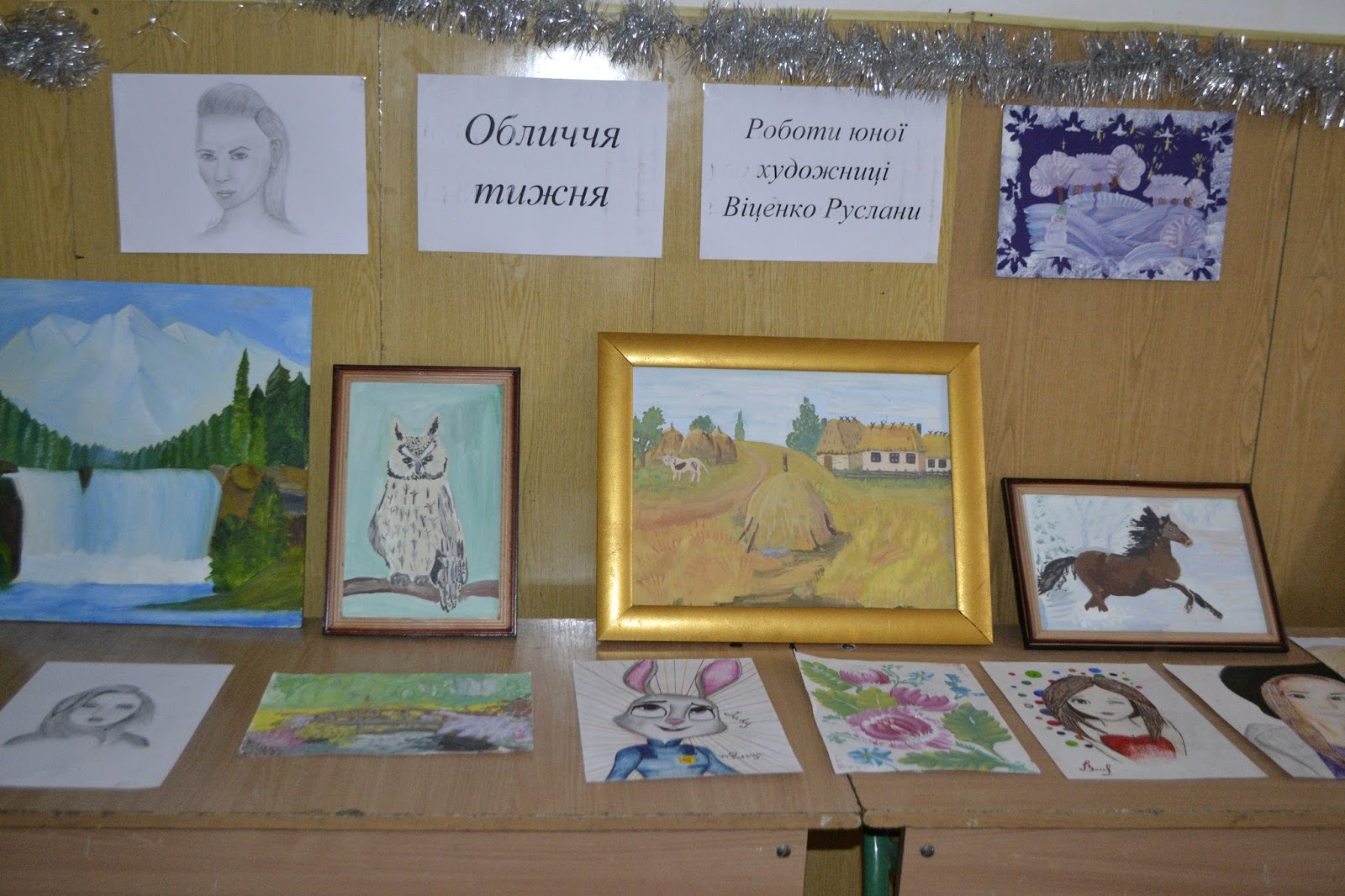 Виставка переможниці обласного етапу олімпіади з образотворчого мистецтва учениці 10-класу Рашківської Катерини. 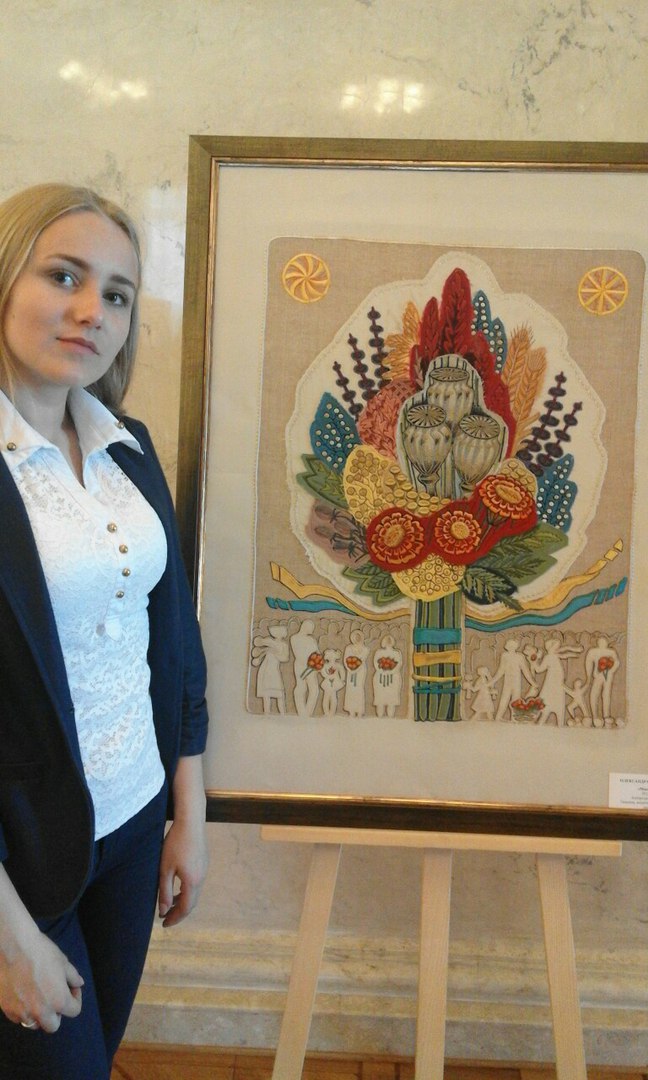 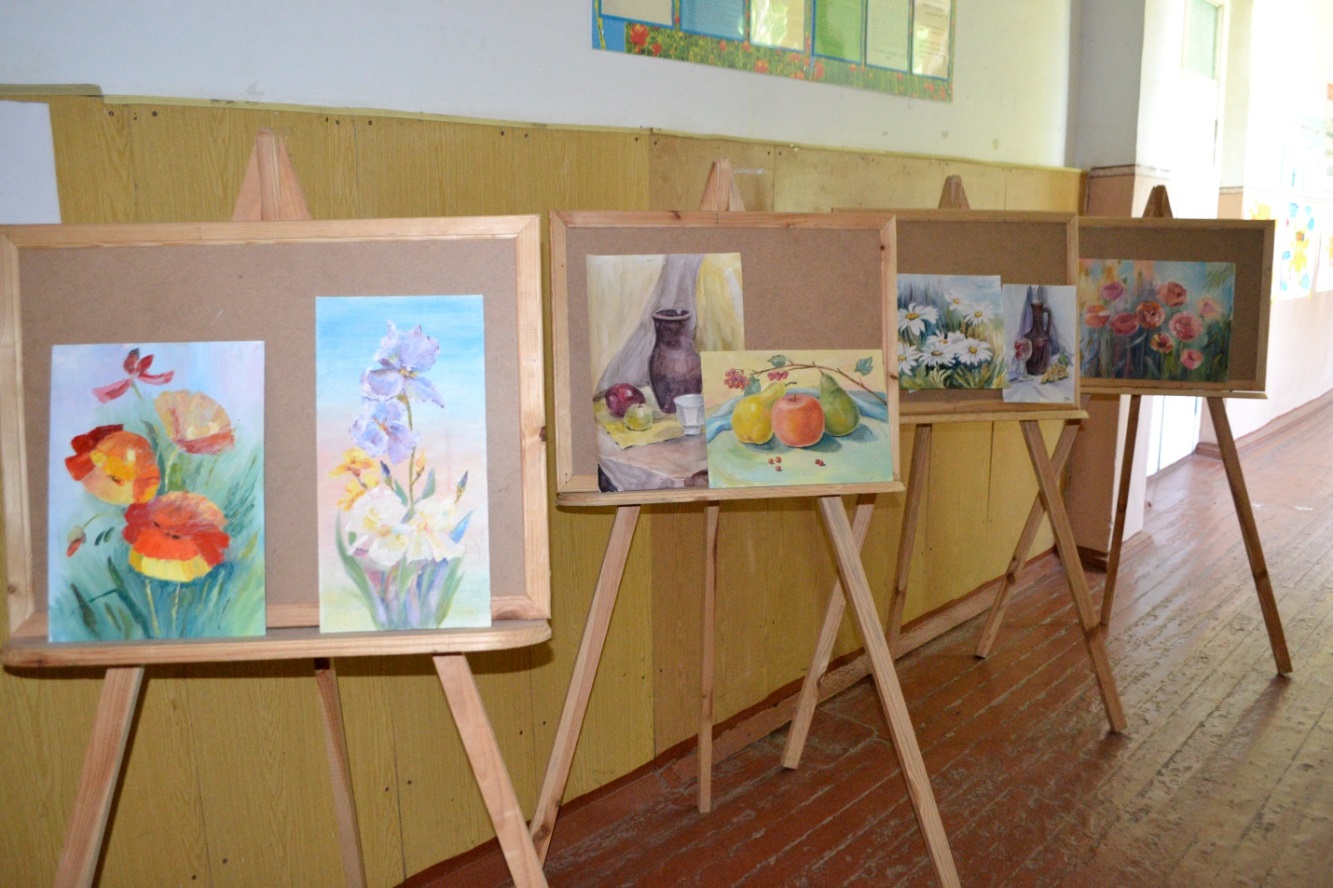 Вчителі методичного об’єднання Третяк Л.А. та Ємельянова Г. Є.  взяли участь в проектах  міста.  Створення алеї писанок - представляючи писанку Київщини.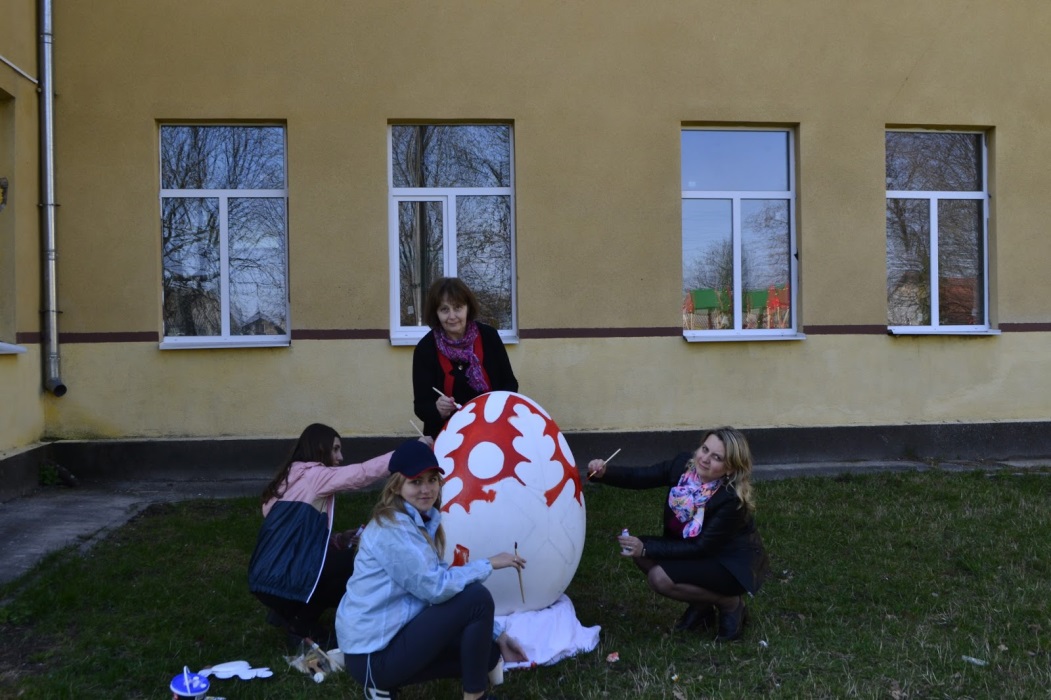 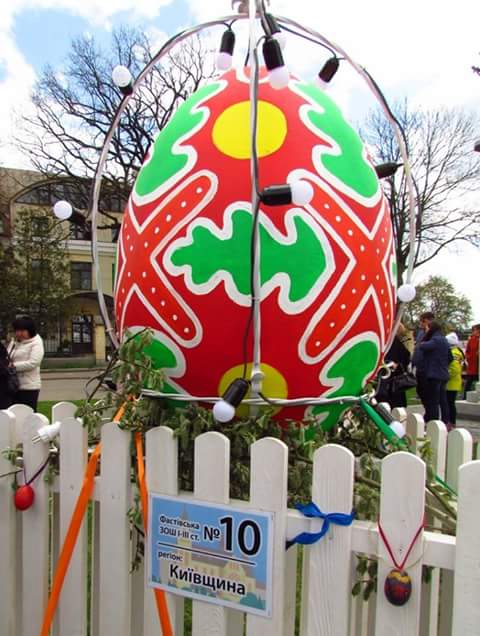 Свято вишиванки -  представляли орнаменти Кіровоградщини.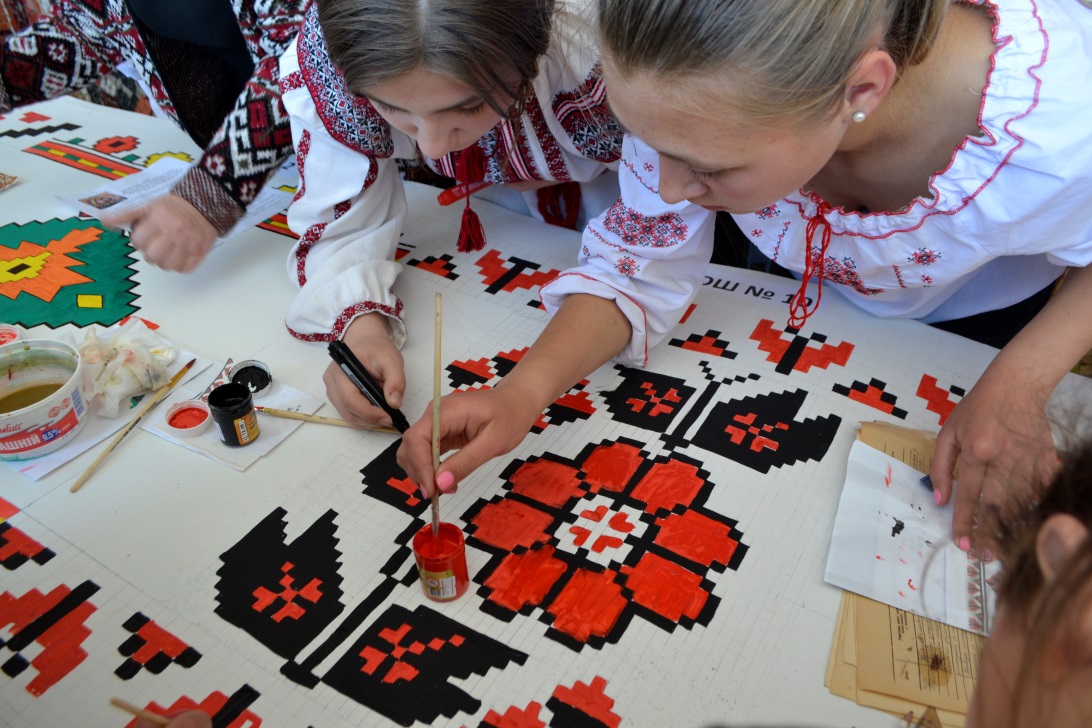 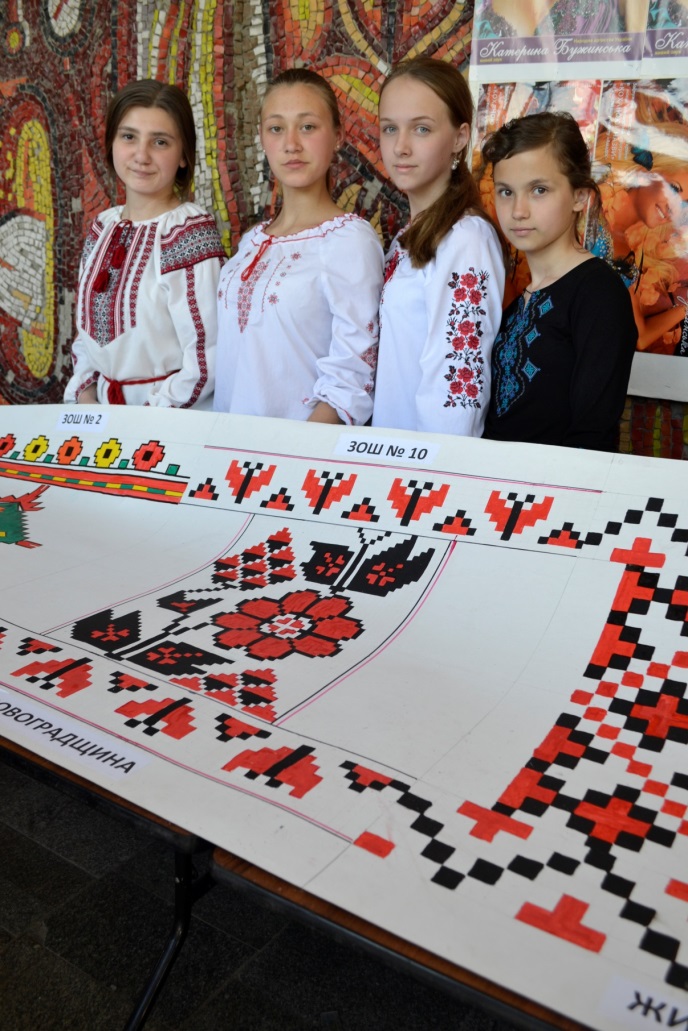 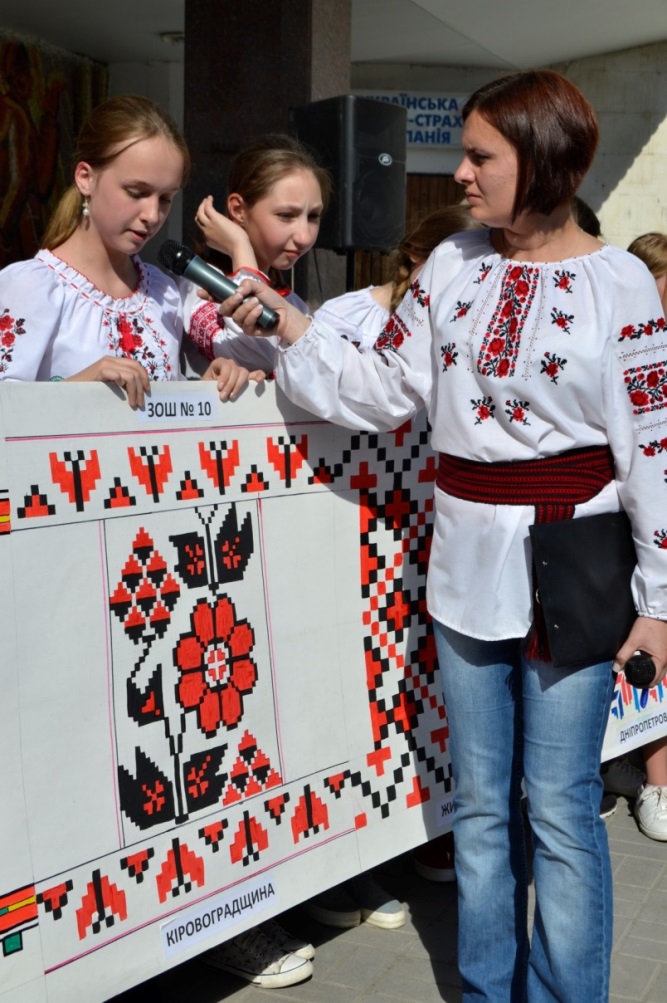 